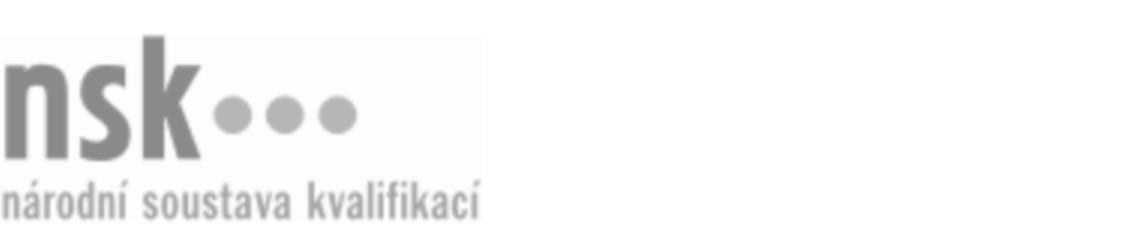 Kvalifikační standardKvalifikační standardKvalifikační standardKvalifikační standardKvalifikační standardKvalifikační standardKvalifikační standardKvalifikační standardSprávce/správkyně báze znalostí (kód: 72-001-R) Správce/správkyně báze znalostí (kód: 72-001-R) Správce/správkyně báze znalostí (kód: 72-001-R) Správce/správkyně báze znalostí (kód: 72-001-R) Správce/správkyně báze znalostí (kód: 72-001-R) Správce/správkyně báze znalostí (kód: 72-001-R) Správce/správkyně báze znalostí (kód: 72-001-R) Autorizující orgán:Digitální a informační agenturaDigitální a informační agenturaDigitální a informační agenturaDigitální a informační agenturaDigitální a informační agenturaDigitální a informační agenturaDigitální a informační agenturaDigitální a informační agenturaDigitální a informační agenturaDigitální a informační agenturaDigitální a informační agenturaDigitální a informační agenturaSkupina oborů:Publicistika, knihovnictví a informatika (kód: 72)Publicistika, knihovnictví a informatika (kód: 72)Publicistika, knihovnictví a informatika (kód: 72)Publicistika, knihovnictví a informatika (kód: 72)Publicistika, knihovnictví a informatika (kód: 72)Publicistika, knihovnictví a informatika (kód: 72)Týká se povolání:Správce báze znalostíSprávce báze znalostíSprávce báze znalostíSprávce báze znalostíSprávce báze znalostíSprávce báze znalostíSprávce báze znalostíSprávce báze znalostíSprávce báze znalostíSprávce báze znalostíSprávce báze znalostíSprávce báze znalostíKvalifikační úroveň NSK - EQF:666666Odborná způsobilostOdborná způsobilostOdborná způsobilostOdborná způsobilostOdborná způsobilostOdborná způsobilostOdborná způsobilostNázevNázevNázevNázevNázevÚroveňÚroveňOrientace ve fungování technických a programových prostředcích používaných pro provoz báze znalostíOrientace ve fungování technických a programových prostředcích používaných pro provoz báze znalostíOrientace ve fungování technických a programových prostředcích používaných pro provoz báze znalostíOrientace ve fungování technických a programových prostředcích používaných pro provoz báze znalostíOrientace ve fungování technických a programových prostředcích používaných pro provoz báze znalostí66Využívání přístupových algoritmů k jednotlivým záznamům v bázi znalostíVyužívání přístupových algoritmů k jednotlivým záznamům v bázi znalostíVyužívání přístupových algoritmů k jednotlivým záznamům v bázi znalostíVyužívání přístupových algoritmů k jednotlivým záznamům v bázi znalostíVyužívání přístupových algoritmů k jednotlivým záznamům v bázi znalostí66Aplikace metod tvorby záznamů ukládaných v bázi znalostíAplikace metod tvorby záznamů ukládaných v bázi znalostíAplikace metod tvorby záznamů ukládaných v bázi znalostíAplikace metod tvorby záznamů ukládaných v bázi znalostíAplikace metod tvorby záznamů ukládaných v bázi znalostí66Využívání ochran obsahu báze znalostíVyužívání ochran obsahu báze znalostíVyužívání ochran obsahu báze znalostíVyužívání ochran obsahu báze znalostíVyužívání ochran obsahu báze znalostí66Uplatňování metod autorizace přístupu oprávněných osob k jednotlivým záznamům v bázi znalostíUplatňování metod autorizace přístupu oprávněných osob k jednotlivým záznamům v bázi znalostíUplatňování metod autorizace přístupu oprávněných osob k jednotlivým záznamům v bázi znalostíUplatňování metod autorizace přístupu oprávněných osob k jednotlivým záznamům v bázi znalostíUplatňování metod autorizace přístupu oprávněných osob k jednotlivým záznamům v bázi znalostí66Zálohování a archivace nepoužívaných záznamů v bázi znalostíZálohování a archivace nepoužívaných záznamů v bázi znalostíZálohování a archivace nepoužívaných záznamů v bázi znalostíZálohování a archivace nepoužívaných záznamů v bázi znalostíZálohování a archivace nepoužívaných záznamů v bázi znalostí66Správce/správkyně báze znalostí,  29.03.2024 8:26:56Správce/správkyně báze znalostí,  29.03.2024 8:26:56Správce/správkyně báze znalostí,  29.03.2024 8:26:56Správce/správkyně báze znalostí,  29.03.2024 8:26:56Strana 1 z 2Strana 1 z 2Kvalifikační standardKvalifikační standardKvalifikační standardKvalifikační standardKvalifikační standardKvalifikační standardKvalifikační standardKvalifikační standardPlatnost standarduPlatnost standarduPlatnost standarduPlatnost standarduPlatnost standarduPlatnost standarduPlatnost standarduStandard je platný od: 02.06.2023Standard je platný od: 02.06.2023Standard je platný od: 02.06.2023Standard je platný od: 02.06.2023Standard je platný od: 02.06.2023Standard je platný od: 02.06.2023Standard je platný od: 02.06.2023Správce/správkyně báze znalostí,  29.03.2024 8:26:56Správce/správkyně báze znalostí,  29.03.2024 8:26:56Správce/správkyně báze znalostí,  29.03.2024 8:26:56Správce/správkyně báze znalostí,  29.03.2024 8:26:56Strana 2 z 2Strana 2 z 2